Создаю документ Корректировка реализации, выписываю Корректировочный с/ф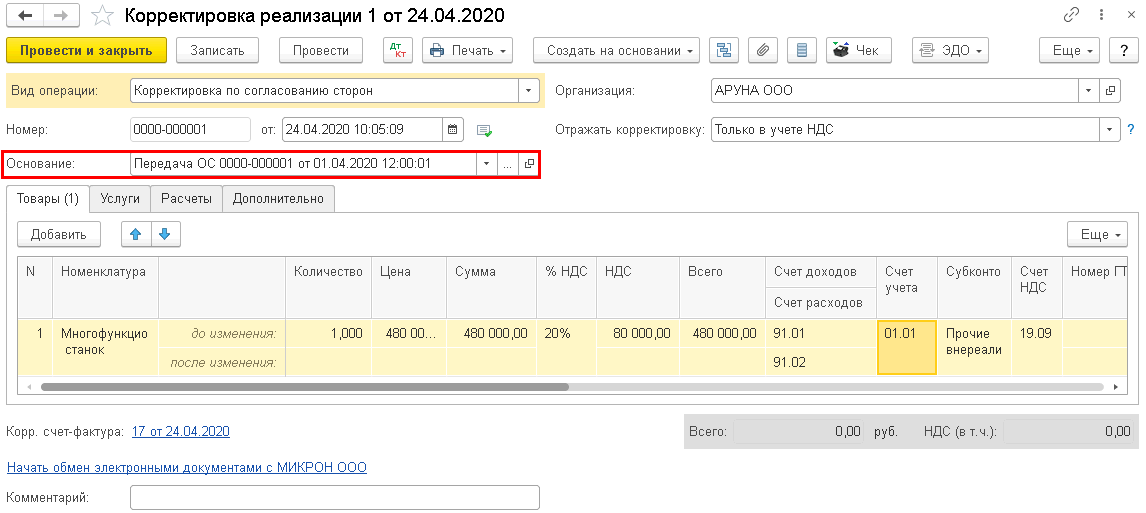 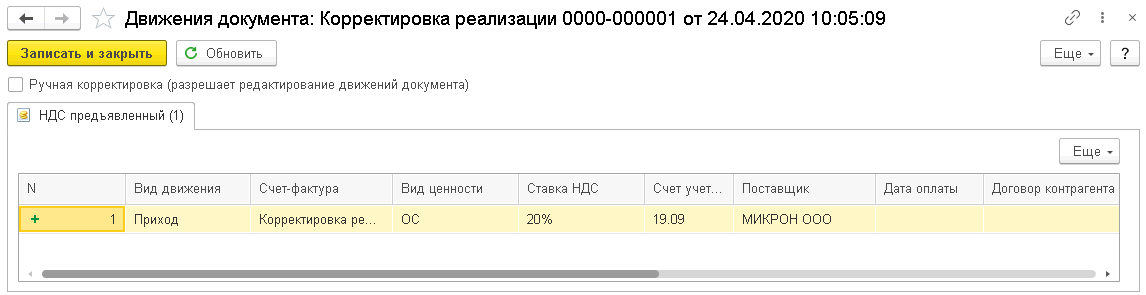 Затем Сторно документа. Последнюю проводку я исправила, иначе получается ошибка в Экспресс проверке несоответствие проводок регистрам по НДС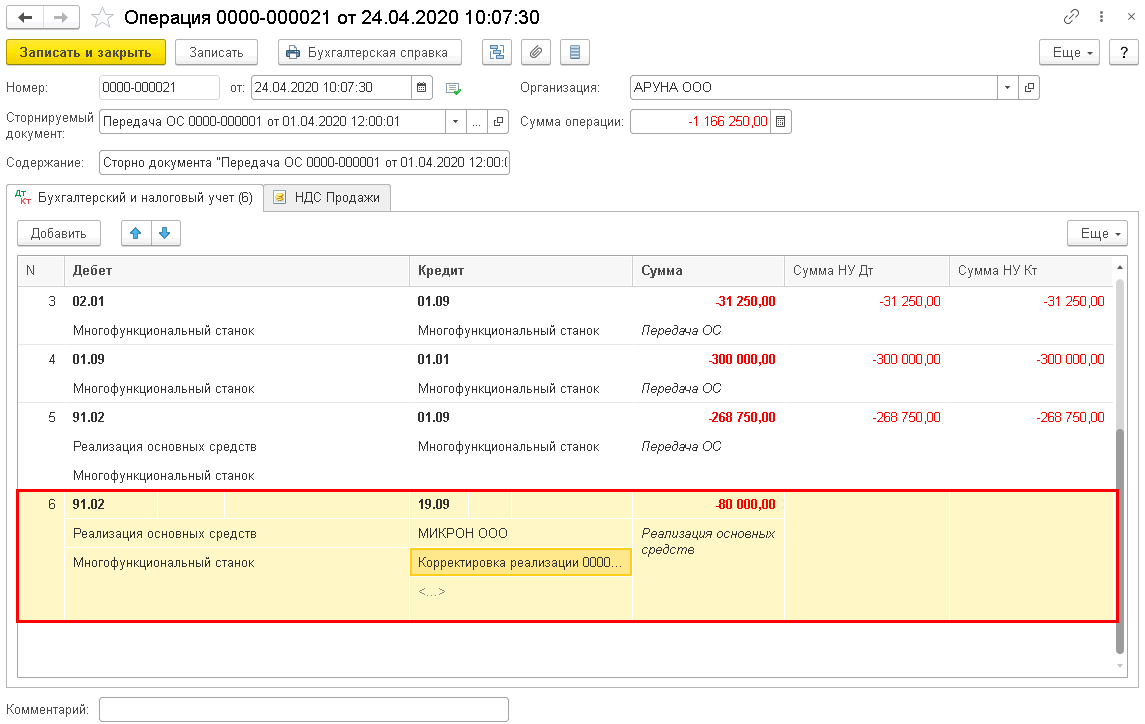 Потом Формирование записей книги покупок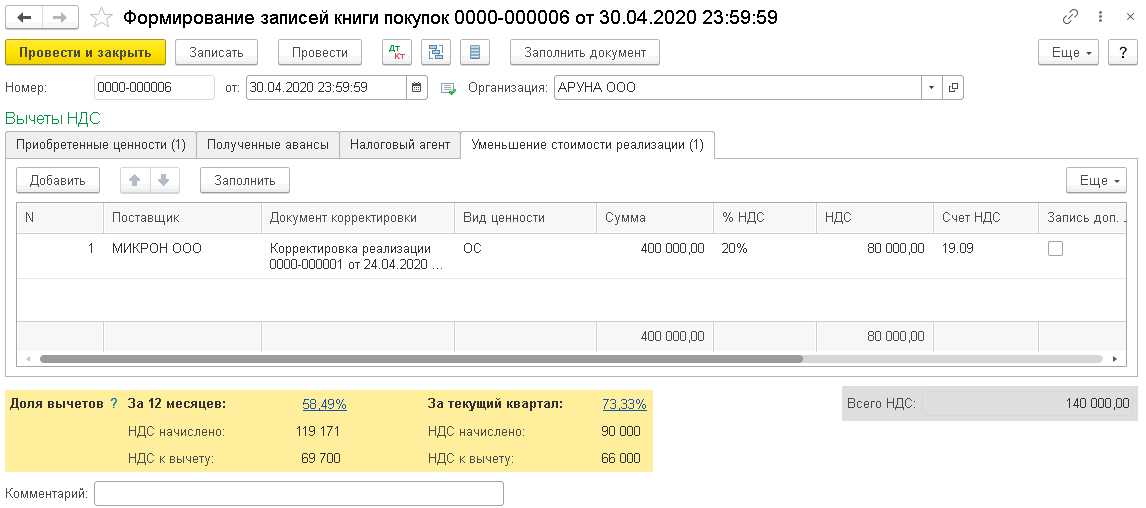 В Книге покупок с/ф отражается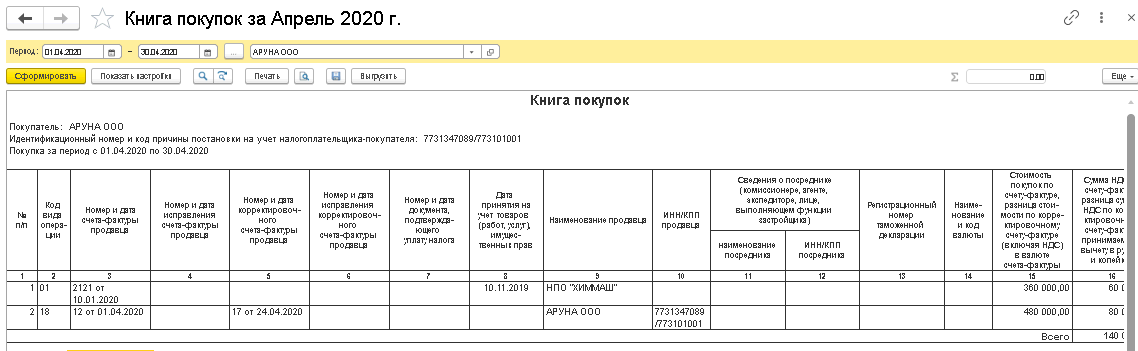 